Katecheza  dla 6 – latka					Dnia 15.04.2021 r.Karta pracy nr 5Jezus żyje wśród nas	Cieszmy się, że Jezus zmartwychwstał jest wśród nas. My Go nie widzimy ale  On nas widzi jak się bawimy, pomagamy rodzicom najbardziej cieszy się gdy z Nim rozmawiamy w czasie modlitwy.- Obejrzyj obrazki i pokoloruj jeden z nich 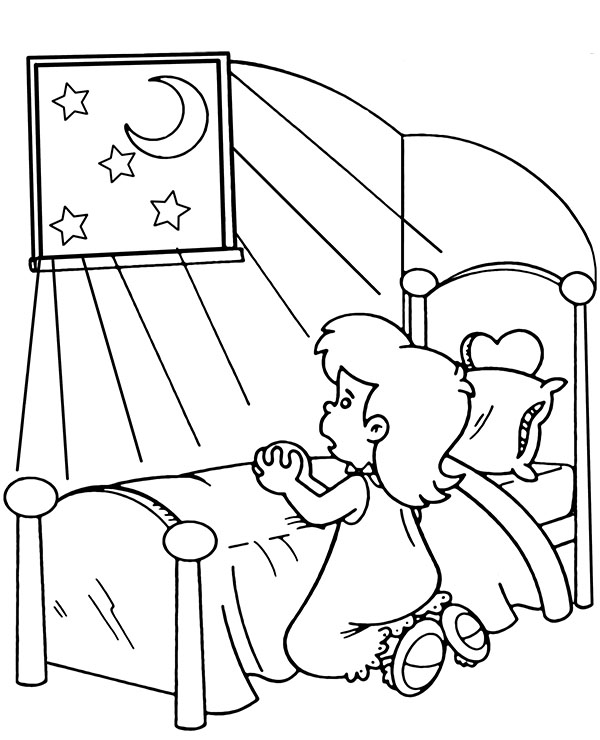 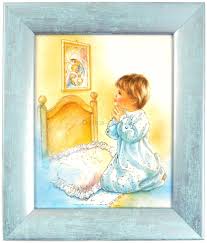 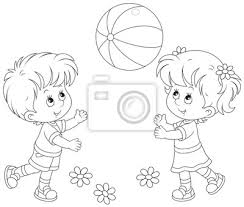 - Pomóż dzieciom odnaleźć drogę do Jezusa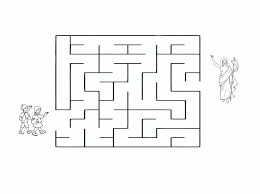 - Posłuchaj piosenki pt. „Gdy Jezus woła”  Zespołu Redemi  i naucz się / refrenu- Odwzoruj wyrazy :                              - JEZUS ……………………………………….                             - NAS  …………………………………………                            -  KOCHA …………………………………………